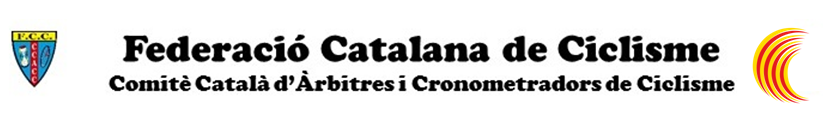  Classificació  : Osoning Kids                                                       Lloc de celebració   : VIC                  Data                 : 06/05/18 Classe de la prova   : CI1    / Infantils Copa Catalana                   Distancia            :  10     Kms - Promig     :  15.2   Kms/h. Cls     Dor Cognom,Nom           Categ  Publicitat                 Temps     Diferencia ----------------------------------------------------------------------------------------   1      13 FRANQUESA,ADRIÀ      INF-2  JUFRE VIC-ETB              00:39:28             2      32 RIGALL,ELOI          INF-1  ARTSPORT-CERAMIC DE LUXE   00:40:04       36 seg.   3       6 ALCARAZ,ORIOL        INF-2  TOT-NET/TERRASSA CICLISME  00:40:19       51 seg.   4       8 LLOP,GERARD          INF-2  CICLES SANS                00:40:57     1:29 min.   5       1 MORALES,MIQUEL       INF-2  LA TORRETA BIKE CLUB CICL  00:40:59     1:31 min.   6       3 BARGO,UNAI           INF-2  AMUNT CLUB CICLISTA        00:41:19     1:51 min.   7      37 PLANA,LLUC           INF-1  NOEL-TADESAN               00:41:23     1:55 min.   8      38 ARTEMAN,PAU          INF-1  ARTSPORT-CERAMIC DE LUXE   00:41:39     2:11 min.   9       2 GALBANY,SERGI        INF-2  TOT-NET/TERRASSA CICLISME  00:41:44     2:16 min.  10      34 GAMEZ,CARLOS         INF-1  AMUNT CLUB CICLISTA        00:42:02     2:34 min.  11      58 FONT,ARNAU           INF-1  BICIOCASION BARCELONA-OPE  00:42:07     2:39 min.  12      11 VELLIDO,MIGUEL ANGEL INF-2  COMARQUES DE LLEIDA. CLUB  00:42:57     3:29 min.  13      12 Bregolat,Enric       INF-2  Sprint Club Andorra        00:43:10     3:42 min.  14      61 VERGARA,IZAN         INF-1  AMUNT CLUB CICLISTA        00:43:10     3:42 min.  15      40 FONT,POL             INF-1  COMARQUES DE LLEIDA. CLUB  00:43:24     3:56 min.  16      55 VAZQUEZ,ENZO         INF-2  AMUNT CLUB CICLISTA        00:43:27     3:59 min.  17      28 PONS,ADRIEL          INF-1  PRADES.CLUB ESPORTIU BTT   00:43:46     4:18 min.  18      18 FONT,ORIOL           INF-2  CANET. CLUB CICLISTA       00:43:46     4:18 min.  19      67 CHACON,JAVIER        INF-2  ATTITUDE BIKES CLUB CICLI  00:44:11     4:43 min.  20      56 LOPEZ,JORDI          INF-2  TREK BICISPRINT SABADELL   00:44:15     4:47 min.  21      63 CANO,MARTA           FIN-1  BIKE GARRAF CLUB ESPORTIU  00:44:15     4:47 min.  22      10 NAVARRO,IÑAKI        INF-2  MONTCADA. CLUB CICLISTA    00:44:40     5:12 min.  23     694 TEIXIDÓ,ALAN         INF-1  ORBEA SPORT CLUB           00:44:47     5:19 min.  24     692 Regada,Adri…         INF-1  ACA KidsCup                00:45:00     5:32 min.  25     687 LLOPART,NIL          INF-2  JUFRE VIC-ETB              00:45:14     5:46 min.  26       7 POU,ORIOL            INF-2  LA TORRETA BIKE            00:45:26     5:58 min.  27      21 MORELL,DAVID         INF-2  PALAFRUGELL. CLUB CICLIST  00:45:54     6:26 min.  28      23 GONZALEZ,IKER        INF-2  PALAFRUGELL. CLUB CICLIST  00:46:01     6:33 min.  29      59 GUERRERO,RAUL        INF-2  TOT MARXA CLUB DE CICLISM  00:46:04     6:36 min.  30      48 MARTELL,JOAN         INF-1  BTT QUERALT CLUB           00:46:08     6:40 min.  31      24 DIAZ,JOEL            INF-2  TOT-NET/TERRASSA CICLISME  00:46:43     7:15 min.  32      57 VENEGAS,MARC         INF-1  BTT SANTA PERPETUA. CLUB   00:47:13     7:45 min.  33      14 VALLHONRAT,ALEIX     INF-2  TREK BICISPRINT SABADELL   00:47:18     7:50 min.  34     680 CASALS,GERARD        INF-2  JUFRE VIC-ETB              00:47:20     7:52 min.  35     691 PUJOL,PAU            INF-2  JUFRE VIC-ETB              00:47:39     8:11 min.  36      39 MARINA,MARC          INF-1  GERUNDA CLUB CICLISTA      00:47:48     8:20 min.  37     690 PARÉS,PAU            INF-2  JUFRE VIC-ETB              00:48:12     8:44 min.  38       5 AGUIRRE,MARC         INF-2  BICIOCASION BARCELONA-OPE  00:48:20     8:52 min.  39      44 CAPETA,HUG           INF-1  LA TORRETA BIKE            00:48:38     9:10 min.  40      52 RECIO,PAULA          FIN-2  PALAFRUGELL. CLUB CICLIST  00:49:08     9:40 min.  41      62 BOSCH,LAIA           FIN-1  CAT BIKE CLUB CICLISTA     00:39:33    1 Vts   42       4 ARIZA,RUBEN          INF-2  LA TORRETA BIKE            00:39:39    1 Vts   43     799 TEIXIDO,BRENDA       FIN-2  ORBEA SPORT CLUB           00:40:00    1 Vts   44      69 MORILLA,PAU          INF-2  JUFRE VIC-ETB              00:40:09    1 Vts   45      43 COLOM,IU             INF-1  VILAJUÏGA CLUB CICLISTA    00:40:41    1 Vts   46      51 CASTILLO,NICOLE      FIN-2  CORVI TEAM                 00:40:47    1 Vts   47      53 BOTER,ZAIRA          FIN-1  AMUNT CLUB CICLISTA        00:40:47    1 Vts   48      42 BARTRINA,JAN         INF-1  NOEL-TADESAN               00:40:57    1 Vts   49     693 Saludes,Jan          INF-1  ACA KidsCup                00:41:18    1 Vts   50      49 FARRERO,PAU          INF-1  IRONTECH-TECNIC-AMBISIST   00:41:50    1 Vts   51     684 COLLELL,MARC         INF-1  JUFRE VIC-ETB              00:41:55    1 Vts   52     689 MARRODAN,MARTÍ       INF-1  JUFRE VIC-ETB              00:41:55    1 Vts   53      16 ESPINOSA,NIL         INF-2  CANET. CLUB CICLISTA       00:42:27    1 Vts   54     686 GOMES,NUNO           INF-2  ACA - KID CUPS             00:44:07    1 Vts   55     780 Turné,Roger          INF-1  ACA KIDSCUP                00:45:00    1 Vts   56     683 COBO,Mateo           INF-1  ACA KidsCup                00:46:34    1 Vts   57      68 BETANZOS,JUAN        INF-1  PALAFRUGELL. CLUB CICLIST  00:46:49    1 Vts   58     681 CEAMANOS,NIL         INF-2  JUFRE VIC-ETB              00:49:08    1 Vts   59     261 TRUJILLO,CARME       FIN-2  BIKE GARRAF CLUB ESPORTIU  00:49:33    1 Vts   60     685 ELSEN,KILIAN         INF-1  TEAM TURNE XC              00:50:18    1 Vts   61     677 BALLÚS,ELOI          INF-1  JUFRE VIC-ETB              00:56:01    1 Vts   62     676 ALIER,GUIU           INF-1  JUFRE VIC-ETB              00:41:12    2 Vts   63     682 CERCUNS,LAIA         FIN-1  JUFRE VIC-ETB              00:41:35    2 Vts   64     688 LLORET,JOAN          INF-1  JUFRE VIC-ETB              00:43:27    2 Vts   65     679 BRUNET,GUILLEM       INF-1  ESCOLA CICLISME MANRESA    00:45:33    2 Vts  Corredors classificats : 65 Classificació de : Infantils -----------------------------------------------------------------------------------------   1      13 FRANQUESA,ADRIÀ      INF-2  JUFRE VIC-ETB             00:39:28             2      32 RIGALL,ELOI          INF-1  ARTSPORT-CERAMIC DE LUXE  00:40:04       36 seg.   3       6 ALCARAZ,ORIOL        INF-2  TOT-NET/TERRASSA CICLISME 00:40:19       51 seg.   4       8 LLOP,GERARD          INF-2  CICLES SANS               00:40:57     1:29 min.   5       1 MORALES,MIQUEL       INF-2  LA TORRETA BIKE CLUB CICL 00:40:59     1:31 min.   6       3 BARGO,UNAI           INF-2  AMUNT CLUB CICLISTA       00:41:19     1:51 min.   7      37 PLANA,LLUC           INF-1  NOEL-TADESAN              00:41:23     1:55 min.   8      38 ARTEMAN,PAU          INF-1  ARTSPORT-CERAMIC DE LUXE  00:41:39     2:11 min.   9       2 GALBANY,SERGI        INF-2  TOT-NET/TERRASSA CICLISME 00:41:44     2:16 min.  10      34 GAMEZ,CARLOS         INF-1  AMUNT CLUB CICLISTA       00:42:02     2:34 min.  11      58 FONT,ARNAU           INF-1  BICIOCASION BARCELONA-OPE 00:42:07     2:39 min.  12      11 VELLIDO,MIGUEL ANGEL INF-2  COMARQUES DE LLEIDA. CLUB 00:42:57     3:29 min.  13      12 Bregolat,Enric       INF-2  Sprint Club Andorra       00:43:10     3:42 min.  14      61 VERGARA,IZAN         INF-1  AMUNT CLUB CICLISTA       00:43:10     3:42 min.  15      40 FONT,POL             INF-1  COMARQUES DE LLEIDA. CLUB 00:43:24     3:56 min.  16      55 VAZQUEZ,ENZO         INF-2  AMUNT CLUB CICLISTA       00:43:27     3:59 min.  17      28 PONS,ADRIEL          INF-1  PRADES.CLUB ESPORTIU BTT  00:43:46     4:18 min.  18      18 FONT,ORIOL           INF-2  CANET. CLUB CICLISTA      00:43:46     4:18 min.  19      67 CHACON,JAVIER        INF-2  ATTITUDE BIKES CLUB CICLI 00:44:11     4:43 min.  20      56 LOPEZ,JORDI          INF-2  TREK BICISPRINT SABADELL  00:44:15     4:47 min.  21      10 NAVARRO,IÑAKI        INF-2  MONTCADA. CLUB CICLISTA   00:44:40     5:12 min.  22     694 TEIXIDÓ,ALAN         INF-1  ORBEA SPORT CLUB          00:44:47     5:19 min.  23     692 Regada,Adri…         INF-1  ACA KidsCup               00:45:00     5:32 min.  24     687 LLOPART,NIL          INF-2  JUFRE VIC-ETB             00:45:14     5:46 min.  25       7 POU,ORIOL            INF-2  LA TORRETA BIKE           00:45:26     5:58 min.  26      21 MORELL,DAVID         INF-2  PALAFRUGELL. CLUB CICLIST 00:45:54     6:26 min.  27      23 GONZALEZ,IKER        INF-2  PALAFRUGELL. CLUB CICLIST 00:46:01     6:33 min.  28      59 GUERRERO,RAUL        INF-2  TOT MARXA CLUB DE CICLISM 00:46:04     6:36 min.  29      48 MARTELL,JOAN         INF-1  BTT QUERALT CLUB          00:46:08     6:40 min.  30      24 DIAZ,JOEL            INF-2  TOT-NET/TERRASSA CICLISME 00:46:43     7:15 min.  31      57 VENEGAS,MARC         INF-1  BTT SANTA PERPETUA. CLUB  00:47:13     7:45 min.  32      14 VALLHONRAT,ALEIX     INF-2  TREK BICISPRINT SABADELL  00:47:18     7:50 min.  33     680 CASALS,GERARD        INF-2  JUFRE VIC-ETB             00:47:20     7:52 min.  34     691 PUJOL,PAU            INF-2  JUFRE VIC-ETB             00:47:39     8:11 min.  35      39 MARINA,MARC          INF-1  GERUNDA CLUB CICLISTA     00:47:48     8:20 min.  36     690 PARÉS,PAU            INF-2  JUFRE VIC-ETB             00:48:12     8:44 min.  37       5 AGUIRRE,MARC         INF-2  BICIOCASION BARCELONA-OPE 00:48:20     8:52 min.  38      44 CAPETA,HUG           INF-1  LA TORRETA BIKE           00:48:38     9:10 min.  39       4 ARIZA,RUBEN          INF-2  LA TORRETA BIKE           00:39:39    1 Vts   40      69 MORILLA,PAU          INF-2  JUFRE VIC-ETB             00:40:09    1 Vts   41      43 COLOM,IU             INF-1  VILAJUÏGA CLUB CICLISTA   00:40:41    1 Vts   42      42 BARTRINA,JAN         INF-1  NOEL-TADESAN              00:40:57    1 Vts   43     693 Saludes,Jan          INF-1  ACA KidsCup               00:41:18    1 Vts   44      49 FARRERO,PAU          INF-1  IRONTECH-TECNIC-AMBISIST  00:41:50    1 Vts   45     684 COLLELL,MARC         INF-1  JUFRE VIC-ETB             00:41:55    1 Vts   46     689 MARRODAN,MARTÍ       INF-1  JUFRE VIC-ETB             00:41:55    1 Vts   47      16 ESPINOSA,NIL         INF-2  CANET. CLUB CICLISTA      00:42:27    1 Vts   48     686 GOMES,NUNO           INF-2  ACA - KID CUPS            00:44:07    1 Vts   49     780 Turné,Roger          INF-1  ACA KIDSCUP               00:45:00    1 Vts   50     683 COBO,Mateo           INF-1  ACA KidsCup               00:46:34    1 Vts   51      68 BETANZOS,JUAN        INF-1  PALAFRUGELL. CLUB CICLIST 00:46:49    1 Vts   52     681 CEAMANOS,NIL         INF-2  JUFRE VIC-ETB             00:49:08    1 Vts   53     685 ELSEN,KILIAN         INF-1  TEAM TURNE XC             00:50:18    1 Vts   54     677 BALLÚS,ELOI          INF-1  JUFRE VIC-ETB             00:56:01    1 Vts   55     676 ALIER,GUIU           INF-1  JUFRE VIC-ETB             00:41:12    2 Vts   56     688 LLORET,JOAN          INF-1  JUFRE VIC-ETB             00:43:27    2 Vts   57     679 BRUNET,GUILLEM       INF-1  ESCOLA CICLISME MANRESA   00:45:33    2 Vts  Classificació de : Femines Infantils -----------------------------------------------------------------------------------------   1      63 CANO,MARTA           FIN-1  BIKE GARRAF CLUB ESPORTIU 00:44:15          min.   2      52 RECIO,PAULA          FIN-2  PALAFRUGELL. CLUB CICLIST 00:49:08     4:53 min.   3      62 BOSCH,LAIA           FIN-1  CAT BIKE CLUB CICLISTA    00:39:33    1 Vts    4     799 TEIXIDO,BRENDA       FIN-2  ORBEA SPORT CLUB          00:40:00    1 Vts    5      51 CASTILLO,NICOLE      FIN-2  CORVI TEAM                00:40:47    1 Vts    6      53 BOTER,ZAIRA          FIN-1  AMUNT CLUB CICLISTA       00:40:47    1 Vts    7     261 TRUJILLO,CARME       FIN-2  BIKE GARRAF CLUB ESPORTIU 00:49:33    1 Vts    8     682 CERCUNS,LAIA         FIN-1  JUFRE VIC-ETB             00:41:35    2 Vts 